Lleis dels gasosNom: Irene Sandín Nebot i Leila Medina CaboData d’entrega: 12 de Desembre 2016Professora: Dolors CosLlei de Boyle-MariotteGRÀFICA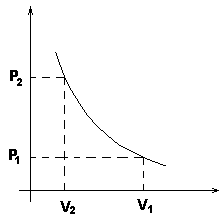 Com es pot observar aquesta gràfica és de tipus hipèrbola. Quan el volum augmenta la pressió disminueix, i quan el volum disminueix la pressió augmenta, això vol dir que són inversament proporcionals. ENUNCIAT DE LA LLEILa llei ens diu que quan un gas experimenta canvis a temperatura constant, la pressió que fa sobre el volum que ocupa es manté constant.FÓRMULA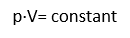 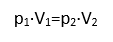 Llei de Gay-LusaacGRÀFICA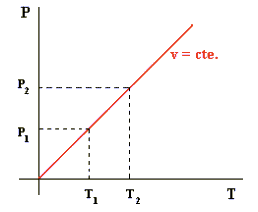 Com es pot observar aquesta gràfica és una línia recta ascendent que passa pel punt (0,0). Com més alta sigui la pressió, més alta serà la temperatura i a la inversa. ENUNCIAT DE LA LLEILa llei ens diu que quan un gas pateix canvis a volum constant, el quocient entre la pressió i la temperatura es manté constant.FÒRMULA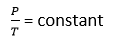 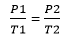 Llei de CharlesGRÀFICA  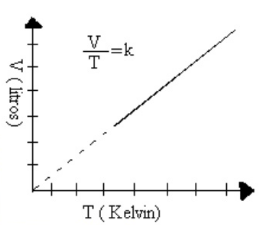 Aquesta gràfica és de tipus línia recta ascendent que passa pel punt 0,0. Aquesta representa que quan la temperatura augmenta el volum també i viceversa.ENUNCIAT DE LA LLEIQuan un gas experimenta transformacions a pressió constant el quocient entre el volum del gas i la seva temperatura absoluta es manté constant.FÒRMULA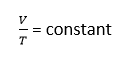 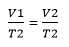 